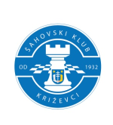 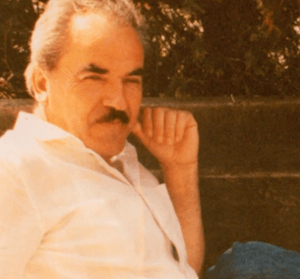 ŠAHOVSKI KLUB KRIŽEVCI			KRIŽEVCIAGADMATOR D.O.O.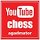 KRIŽEVCI
X. MEMORIJAL ANTE KRNJIĆAORGANIZATORI: Šahovski klub Križevci i Agadmator d.o.o.PRAVO NASTUPA: Svi igrači sa CRO liste. Memorijal se igra u dva turnira; A-turnir sa maksimalnim brojem od 60 igrača i turnir U09 za kadete i kadetkinje starosti do 9 godina  (2013 godište i mlađi)) do 20 igrača. DATUM I MJESTO IGRANJA: 29. i 30. 10.2022 u hotelu „Kalnik“ u Križevcima, Trg Svetog Florijana 15.SUSTAV NATJECANJA I TEMPO IGRANJA: Švicarski sustav 6. kola, a tempo je 30 minuta po igraču uz dodatak od 30 sekundi za svaki odigrani potez počevši od prvog. Primjenjuju se pravila FIDE za standardni šah. Turnir se obračunava za CRO rejting listu.VREMENIK TURNIRA: Okupljanje sudionika i prijave do 9,45, a u 9,50 otvaranje turnira.NAGRADE: A-turnir:Pehari za prva tri mjesta a medalje za 4 i 5 mjesto u ukupnom poretku. Pehar za najuspješniju ženu a medalje za 2 i 3 mjesto. Medalje za najuspješnijeg juniora, juniorku, kadeta, kadetkinju. Turnir U09: Pehar za prvo mjesto a medalje za 2 i 3 mjesto u ukupnom poretku, medalje za najuspješnije kadete i kadetkinje do 8 godina.Novčane nagrade u ukupnom iznosu od 8000 kuna ( 1. mjesto,  3000, 2. mjesto 2000, 3. mjesto 1000, 4. mjesto 600, 5. mjesto 400, najuspješnija žena 400, najuspješniji junior 300 i najuspješnija juniorka 300 kuna). Nagrade se isplaćuju na žiro-račun pipadajućeg kluba.UPISNINA: 100 kuna.PRIJAVE: Na e-mail adresu: borislav.vidovic@gmail.com  i porukom na broj mob. 098 504 621  do petka 28.10.2022 do 20,00 sati.Glavni sudac natjecanja je Borislav Vidović (DS) a pomoćni Goran Martić (ŽS). Odluka suca je konačna i izvršna.Rekvizite osigurava organizator!Križevci; 08.09.2022    Direktor turnira:                                                                                                                                                                                         	   Antonio Radićsubotanedjelja1 kolo 29.10.2022 u 10,004 kolo 30.10.2022 u 10,00pauza za ručak do 13,00pauza za ručak do 13,002 kolo 29.10.2022 u 13,005 kolo 30.10.2022 u 13,003 kolo 29.10.2022 u 15,006 kolo 30.10.2022 u 15,00